NCPACA 32nd Annual Professional Development Convention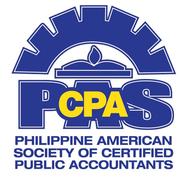 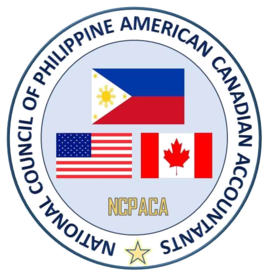 “Harnessing the Power of Information andCreating Diversified and Global Innovation”Anaheim Marriott Hotel - Anaheim, CaliforniaAugust 31 to September 02, 2018SCHEDULE OF ACTIVITIES Saturday, September 1, 2018Officers of the Day – Gina Mellendrez Lilly Chilton        Vladi Rivera & Gino Miguel..TimeActivityLocation6:30am - 7:30amBreakfast GB Salon F7:30am - 8:00amGroup Picture Hotel Facade8:00am - 8:30amParade of ColorsPlatinum Lobby toGB Salon E8:30am - 8:35amInvocation – Noemi R. Santos, CPA, PASCPA Past PresidentWelcome Remarks – Glo M Cajanap, CPA (PH), Overall Convention Chair, PASCPA Past Presidents GB Salon EGB Salon E8:35am - 8:50amKeynote Speaker – Ma. Asuncion M. Golez, PICPA National President GB Salon E8:50am - 9:05amPICPA and ASEAN MRA Updates – Estelita Aguirre, PICPA Executive DirectorGB Salon E9:05am – 9:55amBest Practices for the Minorities in the Accounting Profession -   Kim Drumgo – Director of Diversity and Inclusion, AICPAGB Salon E9:55am - 10:05amBreak10:05am - 11:45amInternational Tax Enforcement and Compliance – Stephen J. Turanchik, Esq., LL.M & Lydia B. Turanchik, Esq., LL.MGB Salon E11:45am – 11:55amBreak11:55am - 12:05pmLe Dawn Gries, Regional Vice President, West Region, AXA Equitable Life Insurance CompanyGB Salon F12:05pm – 1:25pmAICPA Updates – George S. Willie, CPA, CGMA, CGFMManaging Partner, Bert Smith & CoChair AICPA - PCPSLunchGB Salon F1:25pm - 1:35pmBreak1:35pm - 2:25pmInternational Estate Tax Planning – Ernest J. Kim, Certified Specialist, Attorney at Law Sec 453 Deferral Strategy – Ernest J. Kim, Certified Specialist, Attorney at LawGB Salon E2:25pm - 3:15pmEstate Tax Planning, Wills & Living Trust – Caprice L. Collins, Attorney at Law, Collins Law GroupGB Salon E3:15pm – 4:30pmCryptocurrency, Bitcoin – Stephen J. Turanchik, Esq., LL.MGB Salon E4:30pm – 4:40pmBreak4:40pm - 5:55pmIRS – Collection and Examination – Rosanna Savalac, IRS - Collection ManagerMark Tracht, IRS - Examination Program ManagerNarina Bchtikian, IRS – Communication and Stakeholder OutreachGB Salon E5:55pm - 6:45pmData Security Standards – Ralph Villanueva, CISA, CISM, ITIL, PCI-ISAG B Salon E6:45pm - 11:30pmYour own activities 7:00pm – 11:30pmPASCPA Installation of Officers and Board ad InductionOf New Members   GB Saloon ECONCURRENT SESSION9:00am – 10:15amBusiness Valuation - How Much Is Your Client`s Business Worth – John Misuraca, CPA GB C- D1:35pm – 4:55pmEthics – Mark Dauberman, CPA, EMBA, Speaker and Author GB C- D4:55pm – 5:45pm Human Resources, Payroll Update – ADP GB C - DOTHER ACTIVITIES9:00am - 5:00pmCity TourHotel Lobby8:00am - 4:00pmYouth ProgramGB A - B